SURAT PERMOHONAN MENJADI RESPONDENJudul Penelitian	: Pengaruh penggunaan kursi persalinan BC-MK15                                    terhadap intensitas nyeri persalinan pada multiparaPeneliti		: Yetti PurnamaNPM			: 131020150005Alamat	: Jalan Gunung bungkuk 4 no.42 RT 16 kelurahan Tanah                                     Patah Kota BengkuluSaya, Mahasiswa Pasca Sarjana Program Studi Kebidanan Universitas Padjadjaran Bandung, bermaksud melakukan penelitian untuk mengetahui pengaruh kursi persalinan terhadap intensitas nyeri persalinan pada multipara Kami menjamin bahwa penelitian ini tidak berdampak negatif dan merugikan baik fisik maupun psikis. Kami akan berusaha menjaga hak-hak Saudara sebagai partisipasi dengan menjaga kerahasiaan selama penelitian berlangsung, dan kami menghargai keinginan saudara apabila tidak bersedia.Dengan penjelasan ini, kami sangat mengharapkan partisipasi saudara. Atas perhatian dan partisipasi dalam penelitian ini, diucapkan terima kasih.Bandung,......................2017	Peneliti	SURAT PERSETUJUAN SEBAGAI RESPONDENSaya telah membaca atau memperoleh penjelasan, sepenuhnya menyadari, mengerti, dan memahami tentang tujuan, manfaat, dan risiko yang mungkin timbul dalam  penelitian, serta telah diberi kesempatan untuk bertanya dan telah dijawab dengan memuaskan, juga  sewaktu-waktu dapat   mengundurkan diri dari keikutsertaannya, maka saya setuju/tidak setuju*) ikut dalam penelitian ini,  yang berjudul:“PENGARUH PENGGUNAAN KURSI PERSALINAN BC-MK15 TERHADAP INTENSITAS NYERI PERSALINAN PADA MULTIPARA”Saya dengan sukarela memilih untuk ikut serta dalam penelitian ini tanpa tekanan/paksaan siapapun. Saya akan diberikan salinan lembar penjelasan dan formulir persetujuan yang telah saya tandatangani untuk arsip saya.Saya setuju:       Ya/Tidak*)    *) coret yang tidak perluPSP Subjek vurnerableSURAT PERNYATAAN PERSETUJUAN (PSP)UNTUK IKUT SERTA DALAM PENELITIAN DENGAN SUBJEK vurnerable(INFORMED CONSENT)Saya telah membaca atau memperoleh penjelasan, sepenuhnya menyadari, mengerti, dan memahami tentang tujuan, manfaat, dan risiko yang mungkin timbul dalam penelitian, serta telah diberi kesempatan untuk bertanya dan telah dijawab dengan memuaskan, juga  sewaktu-waktu dapat   mengundurkan diri anak/adik saya  dari keikut- sertaannya, maka saya setuju/tidak setuju*) ikut dalam penelitian ini,  yang berjudul:“PENGARUH PENGGUNAAN KURSI PERSALINAN BC-MK15 TERHADAP INTENSITAS NYERI PERSALINAN PADA MULTIPARA”Saya dengan sukarela memilih isteri/anak/adik saya  untuk ikut serta dalam penelitian ini tanpa tekanan/paksaan siapapun. Saya akan diberikan salinan lembar penjelasan dan formulir persetujuan yang telah saya tandatangani untuk arsip saya.Saya setuju:     Ya/Tidak*)    *) coret yang tidak perluINSTRUMEN WAWANCARAPENGARUH PENGGUNAAN  KURSI PERSALINAN BC-MK15 TERHADAP INTENSITAS NYERI PERSALINAN PADA MULTIPARA No. Responden	:.............................(diisi oleh peneliti)Petunjuk	:Isilah identitas ibu dengan lengkap dan benarHari/Tanggal/Waktu	:Nama Responden		:Umur Responden		:Pendidikan Terakhir	:Pekerjaan			:No Hp			:Penghasilan/bulan		:Kehamilan Ke		: G       P        AHPHT			:   					TP:Umur Kehamilan		: 		mingguPendamping Persalinan	: Suami/keluarga/temanObat-obatan yang diberikan:PemeriksaanTekanan Darah		: 		mmHgNadi			:		x/menitPernafasan		:		x/menitSuhu 			:		ºCTB			:		cmBB			:		KgIMT			:HB			:		gr/dlPembukaan		:		cmPresentasi janin		:Kondisi janin		: Tunggal/Kembar. Hidup/MatiLama kala I Fase Aktif	:                  Menit/JamLama Kala II		:                  Menit/Jam     Waktu persalinan	: Pkl.Lama ibu dalam posisi bejalan atau berdiri	:            MenitBerat bayi lahir		:                  gramAFGAR Score		Menit ke 1		:Menit ke 5		:Laserasi perineum	: Tidak ada/Derajat 1/derajat 2/derajat 3/derajat 4Jumlah Perdarahan    :Lingkarilah angka dibawah ini yang sesuai dengan rasa nyeri yang dirasakan ibu bersalin dan yang di lihat pada wajah dan perilaku ibu bersalin.0: Tidak nyeri1: Hampir tidak terasa2: Pasien masih bisa tertawa dan bercerita3: Lebih nyeri dari 2, pasien masih bisa tersenyum4: Pasien mulai diam5: Lebih nyeri dari 4, pasien mulai tampak murung6: Pasien tampak murung dan merintih kesakitan7: Muka cemberut dan pasien sekali-kali berteriak kesakitan8: Pasien harus berteriak kesakitan9: Pasien berteriak kesakitan sambil menangis10:Pasien berteriak, meraung-raung kesakitan sambil menangis dan sulit        dikendalikan.keluhan rasa nyeri responden  kelompok perlakuan pada pembukaan 4 cm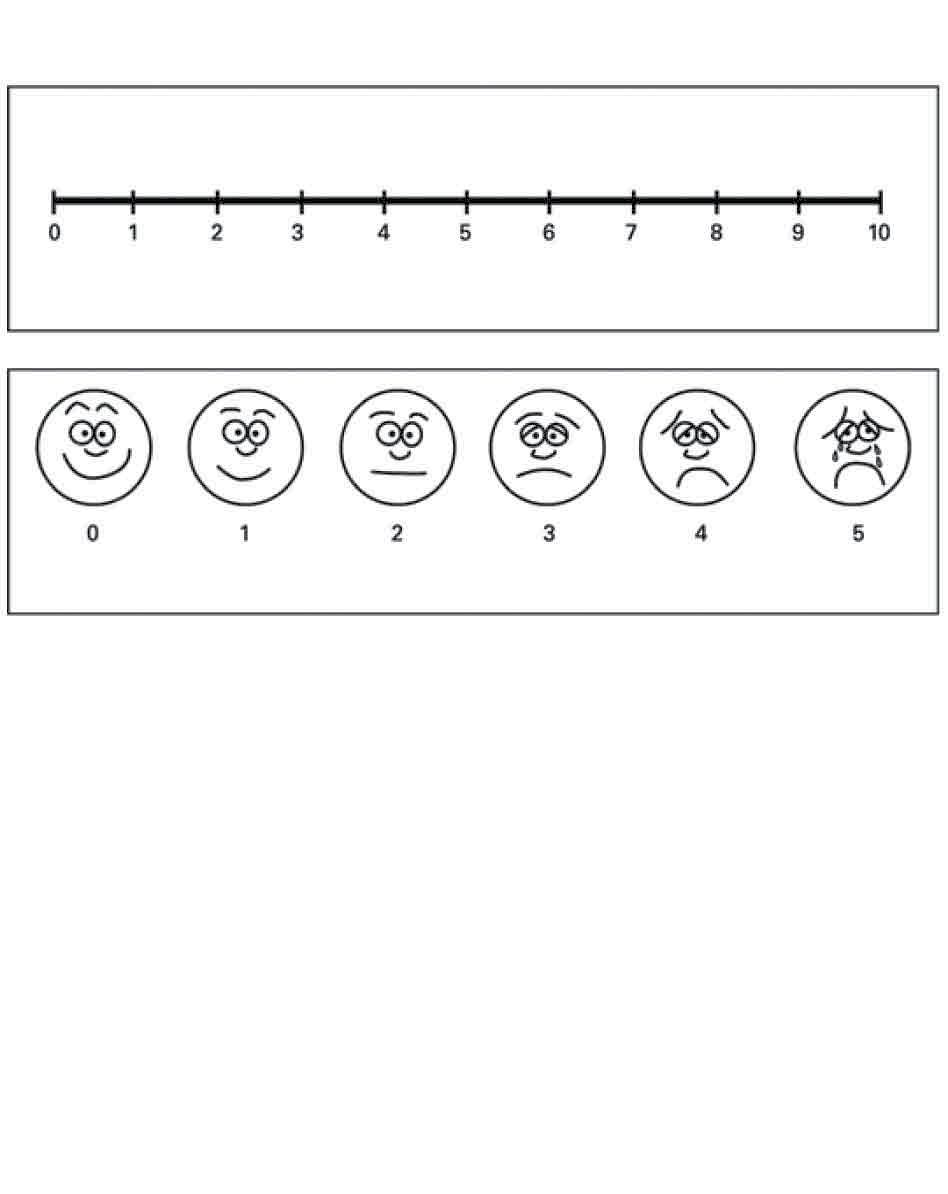 b. Keluhan rasa nyeri responden kelompok perlakuan pada pembukaan 7-9 cmc. Keluhan rasa nyeri responden  kelompok perlakuan pada pembukaan 10 cmInformation Seat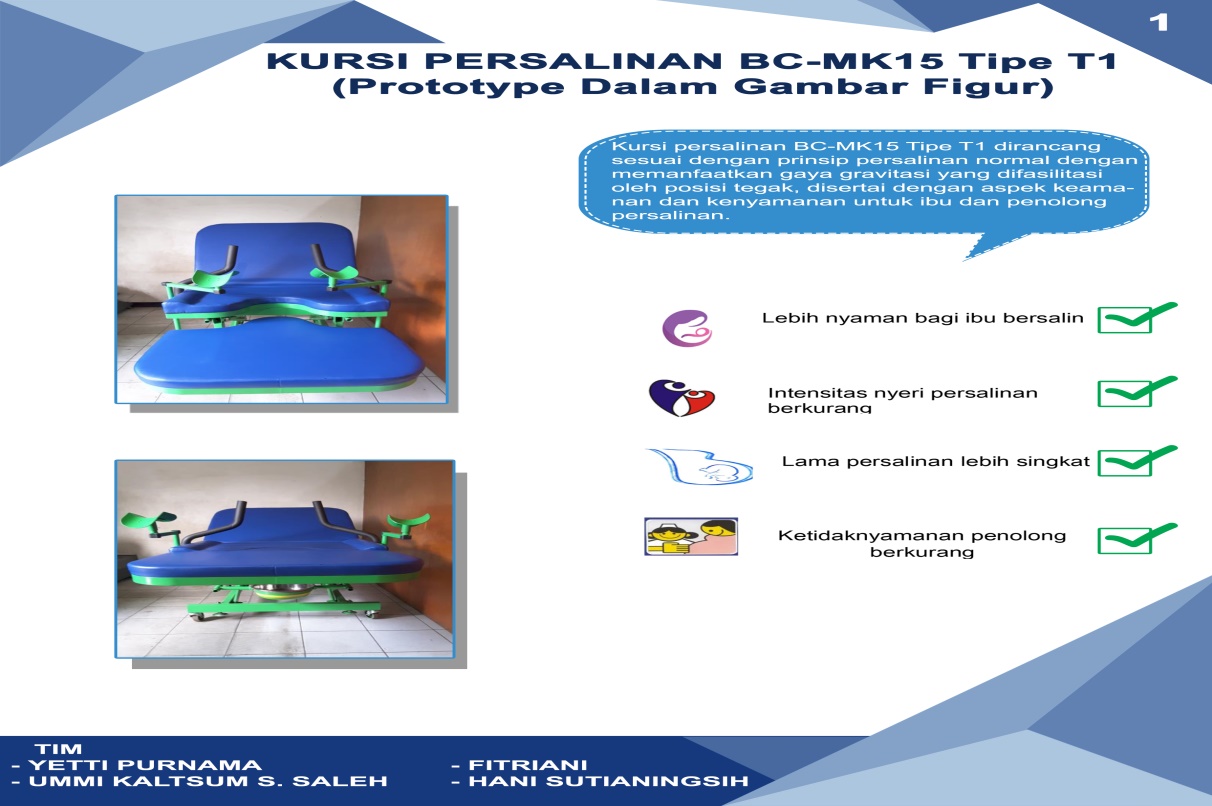 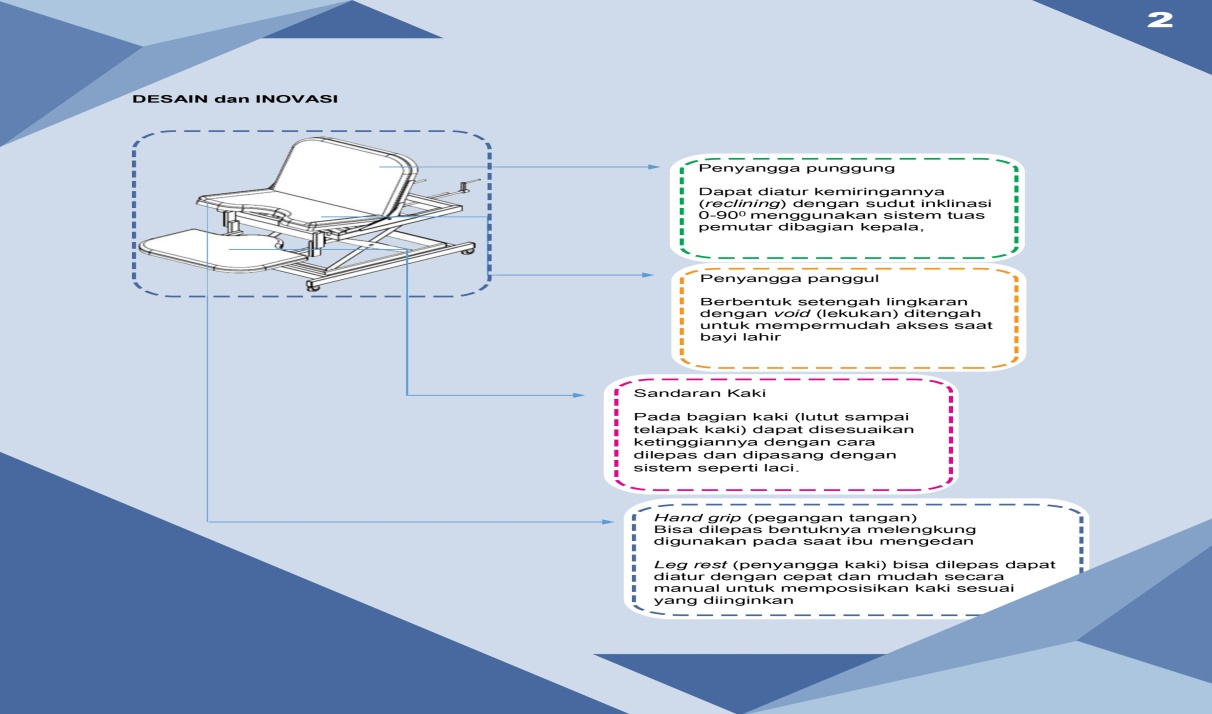 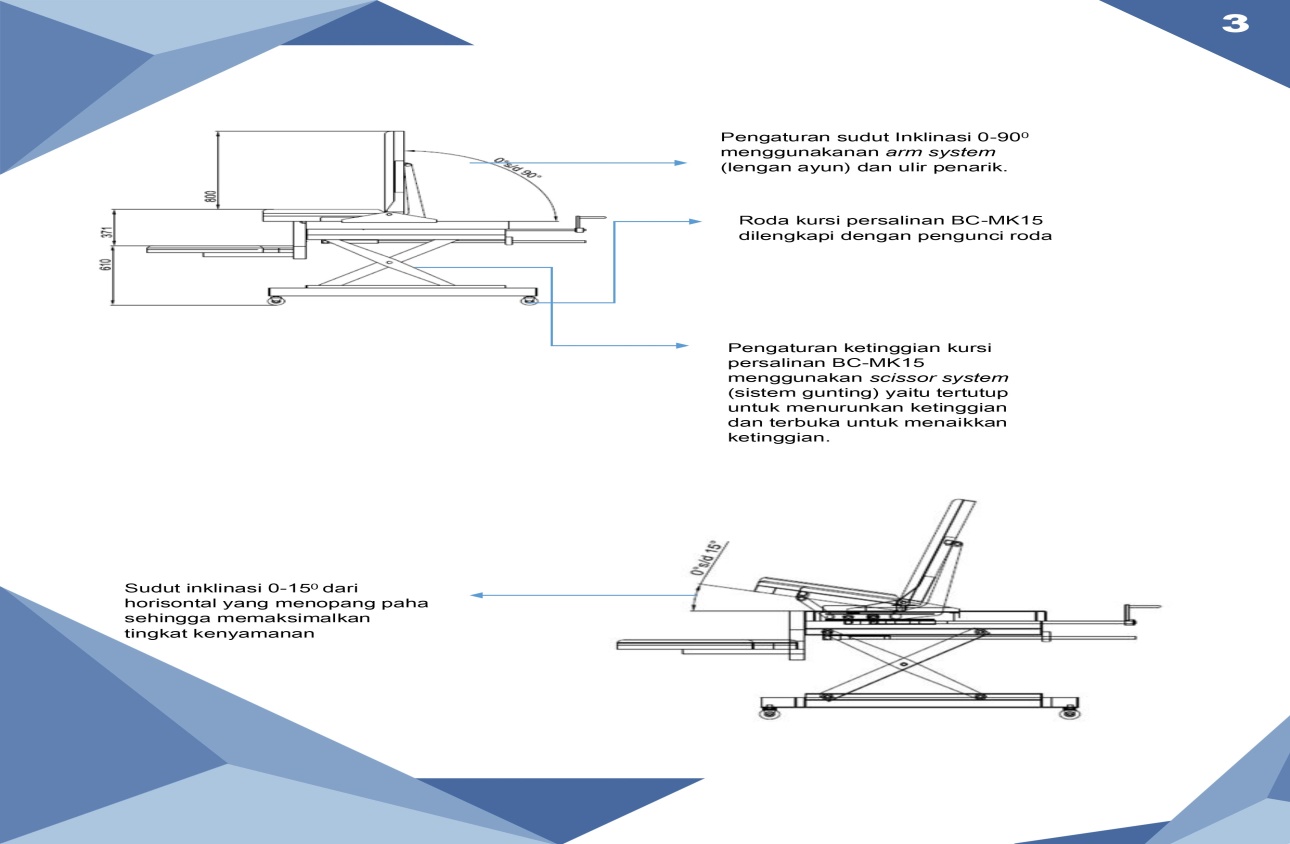 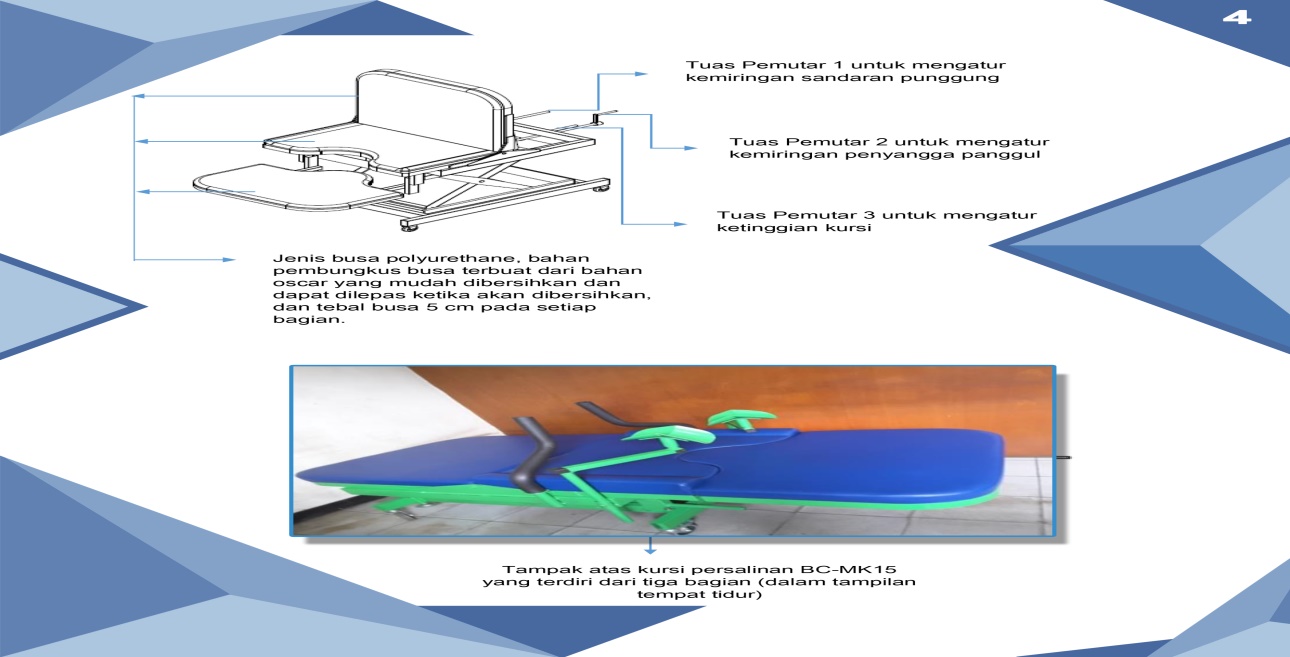 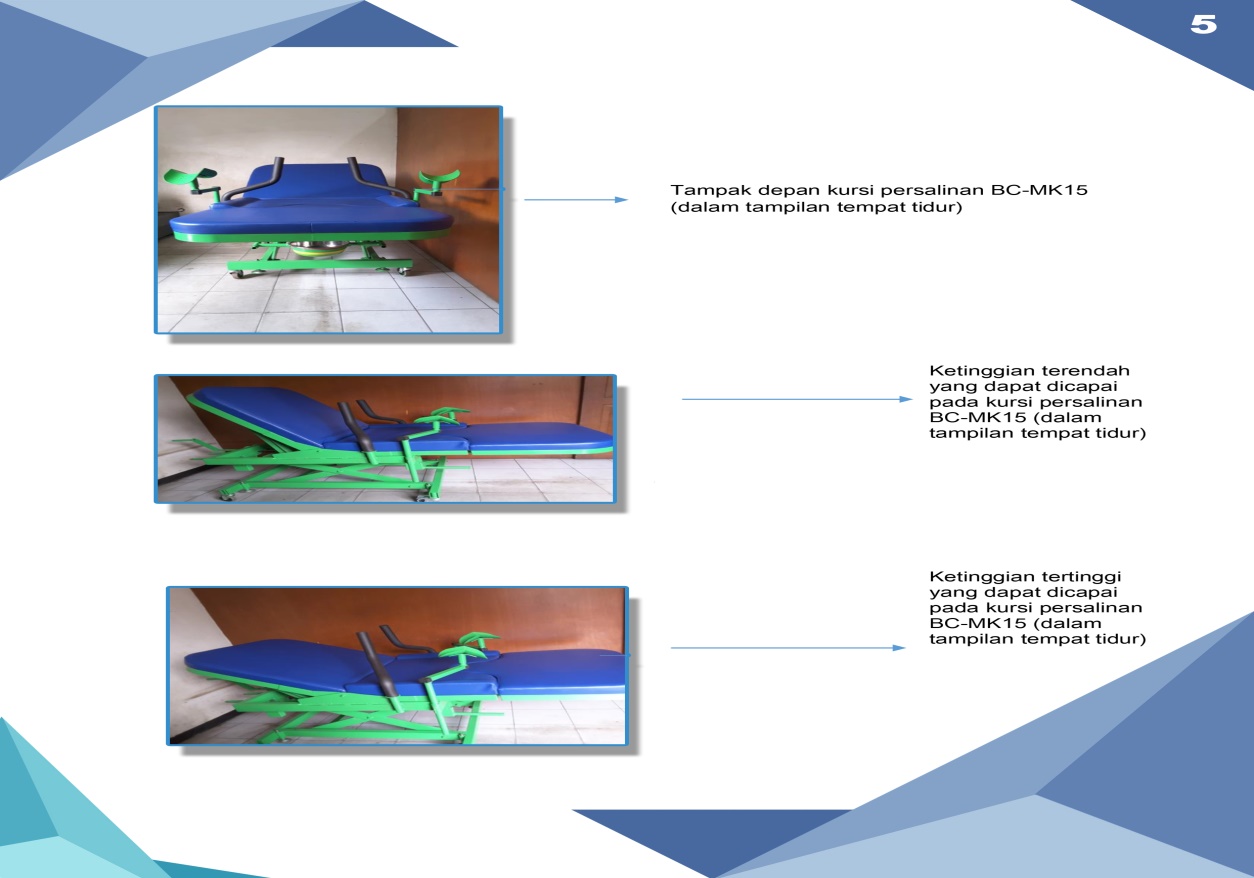 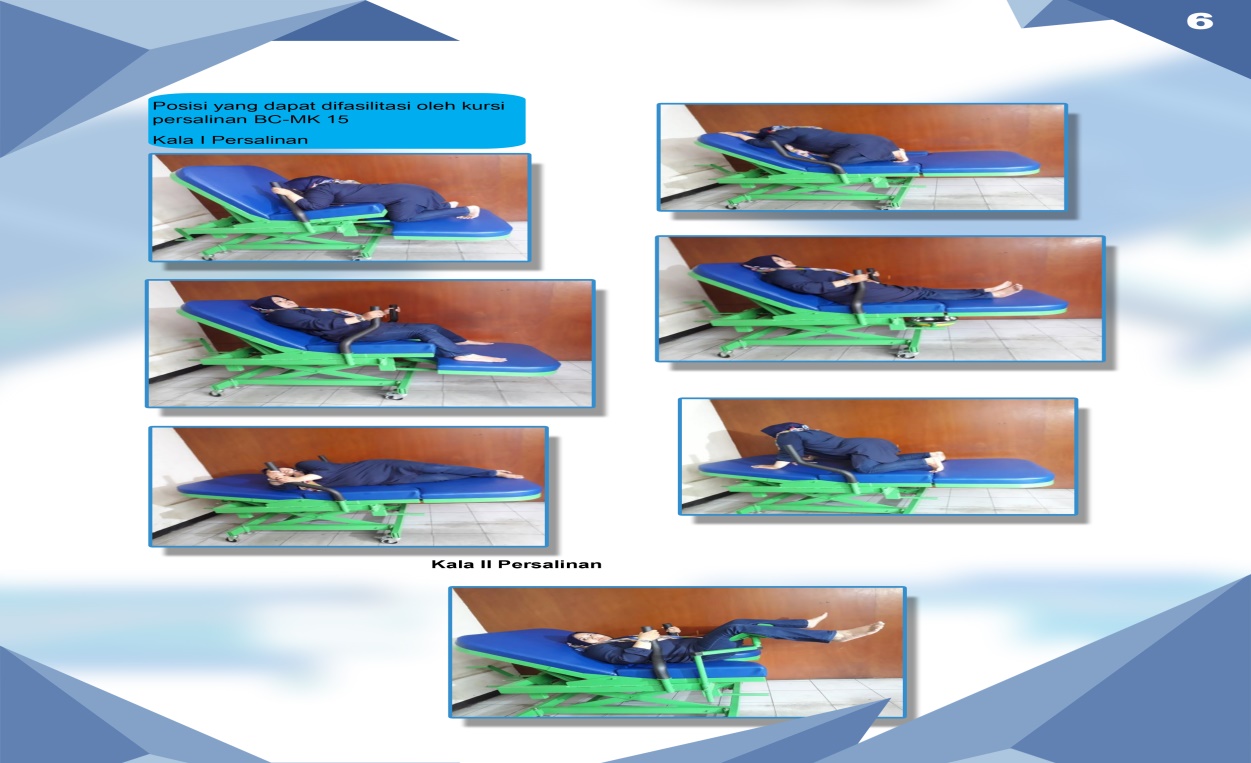 Tgl.: Tanda tangan (bila tidak bisa dapat digunakan cap jempol)Nama Responden: Usia:Alamat:Nama PenelitiYetti PurnamaNama Saksi:Tgl.: Tanda tangan (bila tidak bisa dapat digunakan cap jempol)Nama Isteri/Anak/Adik saya:Umur:Alamat:Nama Wali:Nama Peneliti: Yetti PurnamaNama Saksi: